Mór Városi Önkormányzat Képviselő-testületének68/2020. (II.19.) határozataa „Trianoni emlékmű létrehozása” tárgyú ajánlatkérés indításáról1. Mór Városi Önkormányzat Képviselő-testülete az ajánlatkérő Önkormányzat részéről ajánlatkérési eljárást indít a „Trianoni emlékmű létrehozása” feladatra vonatkozóan, amelyhez a határozat mellékletét képező Ajánlattételi Felhívást jóváhagyja és az alábbi vállalkozókat kéri fel ajánlattételre: Deér Zoltán e.v.Székhely:7663 Máriakéménd, Horváth u. 22.email: deerzoli@gmail.comBánfi Gábor szobrászművészSzékhely:1225 Budapest, Petőfi u. 22.email: banfigabor78@gmail.comArt-Form Művészeti Kft.Székhely:2071 Páty, Mélyárok u. 3.email: csakati@pantograf.huCellini Képző és Iparművészeti, Restaurátor Bt.Székhely:.8060 Mór, Táncsics M. u. 16.email: nkcellini@gmail.com2. A Képviselő-testület felkéri a Jegyzőt, hogy az Ajánlattételi Felhívást a fenti vállalkozók részére küldje meg.3. Mór Városi Önkormányzat Képviselő-testülete a 26/2020. (I.29.) határozat 2. pontját hatályon kívül helyezi. Az önkormányzat 2020. évi költségvetésébe bruttó 10 000 eFt forrás betervezésre került.Határidő: 2020.02.21.Felelős: jegyző( Projekt Iroda)	Fenyves Péter	Dr. Kovács Zoltán	polgármester	jegyző68/2020. (II. 19.)  határozat mellékleteAJÁNLATTÉTELI FELHÍVÁSAJÁNLATKÉRŐMór Városi Önkormányzat8060 Mór, Szent István tér 6.Tel., Fax: 06-22-560-820E-mail: jozsef.droross@mor.huKapcsolattartó: dr. Oross JózsefTárgy:Kérem, hogy az alábbi feltételek figyelembe vétele mellett szíveskedjen ajánlatot adni a Trianoni békeszerződés aláírásának 100. évfordulójára felállítandó emlékmű megalkotása tárgyában.Az ajánlatok beérkezését követően a Mór Városi Önkormányzat Képviselő-testülete dönt a megvalósítandó pályaműről. A vállalkozási szerződés megkötését követően a kiválasztott művész elkészíti a kiválasztott műalkotás modelljét és az örökségvédelmi bejelentéshez, valamint a köztéri szakvélemény kiadásához szükséges dokumentációt. A köztéri szakvélemény kiadására a Magyar Alkotóművészeti Közhasznú Nonprofit Kft. (MANK) jogosult.Feladat:Trianoni emlékmű megalkotása. Az emlékmű megvalósítása céljából az Ajánlattevőktől méretezett látványtervet, műszaki leírást (amelyből kiderül az ajánlat részletes műszaki tartalma), valamint a koncepcióról rövid leírást kérünk. A feladatot a természeti környezet lehető legnagyobb kíméletével szükséges elvégezni.Teljesítés határideje: 2019.05.31Teljesítés helye: Móri Posta és Járási Hivatal épület főbejárata előtti tér Bajcsy-Zs. utca felőli oldalán. Helyszínrajz mellékelve.Az ajánlati ár kialakításával kapcsolatos elvárások: Az ajánlattevőnek a jelen árajánlatkérés 1. számú mellékletét képező Felolvasólapot kell kitöltenie az adott információk figyelembe vétele mellett.Az Árajánlattevő az Árajánlatkérő által elfogadott ajánlati áron felül egyéb költség és díjigény elszámolására nem jogosult.Az ellenszolgáltatás összege tartalmazza a szerződésszerű teljesítés valamennyi felmerülő – közvetlen és közvetett – költségét.A megajánlott összegen felül Ajánlattevő semmilyen egyéb ellenszolgáltatásra nem tarthat igényt. Az ajánlati ár a szerződés teljes időbeli hatálya alatt érvényes, rögzített ár.Az ajánlatokat nettó + Áfa = bruttó, HUF pénznemben kérjük megadni.Az ellenszolgáltatással kapcsolatos kikötések, feltételek:A felmerülő feladatok teljeskörű ellátását követően állítható ki számla. A számla fizetési határideje 30 nap.Kizáró okokAz eljárásban nem lehet ajánlattevő, illetve alvállalkozó olyan gazdasági szereplő, akiegy évnél régebben lejárt adó-, vámfizetési vagy társadalombiztosítási járulékfizetési kötelezettségének nem tett eleget, kivéve, ha tartozását és az esetleges kamatot és bírságot az ajánlat vagy részvételi jelentkezés benyújtásának időpontjáig megfizette vagy ezek megfizetésére halasztást kapott;végelszámolás alatt áll, vonatkozásában csődeljárás elrendeléséről szóló bírósági végzést közzétettek, az ellene indított felszámolási eljárást jogerősen elrendelték, vagy ha a gazdasági szereplő személyes joga szerinti hasonló eljárás van folyamatban, vagy aki személyes joga szerint hasonló helyzetben van;tevékenységét felfüggesztette vagy akinek tevékenységét felfüggesztették;gazdasági, illetve szakmai tevékenységével kapcsolatban bűncselekmény elkövetése az elmúlt három éven belül jogerős bírósági ítéletben megállapítást nyert;az államháztartásról szóló 2011. évi CXCV. törvény 41. § (6) bekezdése szerint nem minősül átlátható szervezetnek, figyelemmel a törvény 1. § 4. pontjára.Igazolási mód: Árajánlattevőnek ajánlatában nyilatkoznia kell arról, hogy nem áll a kizáró okok hatálya alatt.Feltételek, melyek fennállása esetén az ajánlattevő alkalmas a szerződés teljesítésére:Az ajánlatot tevő, vagy alvállalkozója rendelkezik az elvégzendő feladathoz szükséges szakemberrel.Igazolási mód: Árajánlattevőnek ajánlatában nyilatkoznia kell arról, hogy megfelel az előírt alkalmassági feltételnek.Az ajánlatok elbírálásának szempontjai:A szakmailag és esztétikailag megfelelő ajánlatok közül a legalacsonyabb összegű ellenszolgáltatást tartalmazó ajánlatot benyújtó ajánlattevő az eljárás nyertese.Az ajánlat beérkezésének határideje, helyszín:Dátum: 2020.02.28.Időpont: 10:00Postai vagy személyes benyújtás esetén helyszín: Mór Városi Önkormányzat (8060 Mór, Szent István tér 6.)Az ajánlatok benyújtásának módja:Ajánlattevőnek ajánlatát jelen dokumentum mellékletét képező formanyomtatvány (1. sz. melléklet - felolvasólap) kitöltésével, valamint a 2. sz. melléket – Nyilatkozat kitöltésével kell megtennie, és a kitöltött nyilatkozatokat az ajánlat részeként kötelezően benyújtandó dokumentumokkal együtt az ajánlattételi határidő lejártáig postai úton vagy e-mailen kell elküldeni, vagy személyesen leadni.Az ajánlat határidőben benyújtottnak tekintendő, amennyiben bármelyik benyújtási úton ( e-mail, posta, személyes benyújtás) a megadott határidőben megérkezik az ajánlatkérőhöz.Az árajánlat elektronikus úton történő benyújtása: Az árajánlatot eredetiben alá kell írni, be kell szkennelni, és e-mailben meg kell küldeni az ajánlattételi határidőig a fent megadott e-mail címre.Az árajánlat papír alapon való benyújtása: Az árajánlatot a cégjegyzésre jogosult(ak) által cégszerűen aláírva, 1 (egy) eredeti példányban személyesen vagy postai úton kell megküldeni az ajánlattételi határidőig a fent megadott címre. Az ajánlatot egy eredeti példányban zárt borítékban kell benyújtani, a borítékon feltüntetve:„Trianoni emlékmű létrehozása” NEM BONTHATÓ FEL AZ AJÁNLATTÉTELI HATÁRIDŐ LEJÁRTA ELŐTT”Ajánlat érvénytelenségének okai:- felolvasólap nem megfelelő vagy hiányos kitöltése,- határidőn túl érkező ajánlat,- kötelezően benyújtandó dokumentumok hiánya.Ajánlat részeként kötelezően benyújtandó dokumentumok:-Ajánlattételi nyilatkozat (felolvasólap)-Nyilatkozat a kizáró okokról, valamint a pénzügyi gazdasági, illetve a műszaki szakmai alkalmasságról-Látványterv-Műszaki leírás-Rövid leírásEgyéb információk:Árajánlatkérő tájékoztatja az Árajánlattevőket, hogy jelen beszerzési eljárását nem a Közbeszerzésekről szóló 2015. évi CXLIII. törvény (Kbt.) szabályai szerint folytatja le.Az ajánlat érvényességi ideje: a beérkezéstől számított 60 nap.Az eljárás nyelve: Az ajánlatot magyar nyelven kell benyújtani. Az ajánlat részét képező idegen nyelvű dokumentumokat magyar nyelvű fordítás becsatolásával kell az árajánlattevőnek benyújtania. Az Árajánlatkérő hiteles fordítást nem vár el.Az Árajánlatkérő hiánypótlásra nem biztosít lehetőséget.Az Árajánlatkérő felhívja az ajánlattevők figyelmét, hogy nyilvános bontási eljárást nem tart, az elkésett ajánlatot érvénytelenné nyilvánítja. Az Árajánlatkérőtől a benyújtott ajánlatok nem igényelhetőek vissza, azokat bizalmasan kezeli és megőrzi.Az ajánlat elkészítésével és benyújtásával kapcsolatban felmerülő összes költséget, kockázatot az ajánlattevőnek kell viselnie. Az eljárás lefolytatásától vagy kimenetelétől függetlenül az Árajánlatkérő semmiféle módon nem tehető felelőssé vagy kötelessé ezekkel a költségekkel kapcsolatban.A szerződéskötés pontos időpontjáról és körülményeiről az Árajánlatkérő az ajánlattevőt értesíti.Az Árajánlatkérő kiköti, hogy a döntését nem indokolja, továbbá fenntartja a jogot, hogy az eljárást indoklás nélkül bármikor eredménytelennek nyilvánítsa, illetve az ajánlattételi határidő lejárta előtt az ajánlatkérést visszavonja. Az ajánlatételre való felkérés nem minősül konkrét szerződéskötési ajánlatnak. Ajánlatkérő a nyertes ajánlattevő értesítését követően is minden további jogkövetkezmény nélkül elállhat a szerződéskötéstőlA nyertes ajánlattevő visszalépése esetén a bírálati szempontok alapján soron következő érvényes ajánlatot benyújtó szervezettel (személlyel) köt(het)i meg Ajánlatkérő a szerződést.A postai, vagy futárpostai megküldésből eredő kockázatokat Ajánlatkérő elhárítja. Ajánlattevő kizárólagos felelőssége, hogy az ajánlati csomag a megadott határidőig sérülésmentesen beérkezzen.Az ajánlattételi felhívás beérkezésének ideje:	Mór Városi Önkormányzat	jegyzőMelléklet: sz. melléklet: Ajánlattételi nyilatkozat (felolvasólap)sz. melléklet: Nyilatkozat a kizáró okokról, valamint a pénzügyi gazdasági, illetve a műszaki szakami alkalmasságrólsz. melléklet: Helyszínrajzszámú mellékletAJÁNLATTÉTELI NYILATKOZAT (FELOLVASÓ LAP)Trianoni emlékmű létrehozásaÁr szempont:Ajánlatom 60 napig érvényes.Az árajánlatkérésben leírt feladatok teljesítéséhez szükséges szaktudással és jogosultságokkal rendelkezünk (vagy alvállalkozónk rendelkezik), az árajánlatkérésben megjelenített kötelezettségeket, feltételeket elfogadjuk.…………………………………………, 20…. …………………… hó ………… nap	P.H	…………………………………………….	ajánlattevő cégszerű aláírásaszámú mellékletNYILATKOZAT A KIZÁRÓ OKOKRÓL, VALAMINT A PÉNZÜGYI-GAZDASÁGI, ILLETVE A MŰSZAKI-SZAKMAI ALKALMASSÁGRÓLAlulírott [név], mint a(z) [cégnév, székhely] ajánlattevő cégjegyzésre/kötelezettségvállalásra jogosult képviselője a Trianoni emlékmű létrehozása tárgyú Árajánlatkérés során ezennel felelősségem tudatábann y i l a t k o z o m,hogyTársaságunkkal szemben az Ajánlattételi felhívásban előírt kizáró okok nem állnak fenn,Társaságunk a 2011. évi CXCVI. tv. 3. § (1) bek. 1. pontja szerint átlátható szervezet, ésTársaságunk megfelel az Ajánlattételi felhívásban előírt alkalmassági feltételeknek.Kelt: ……………………………………..számú melléklet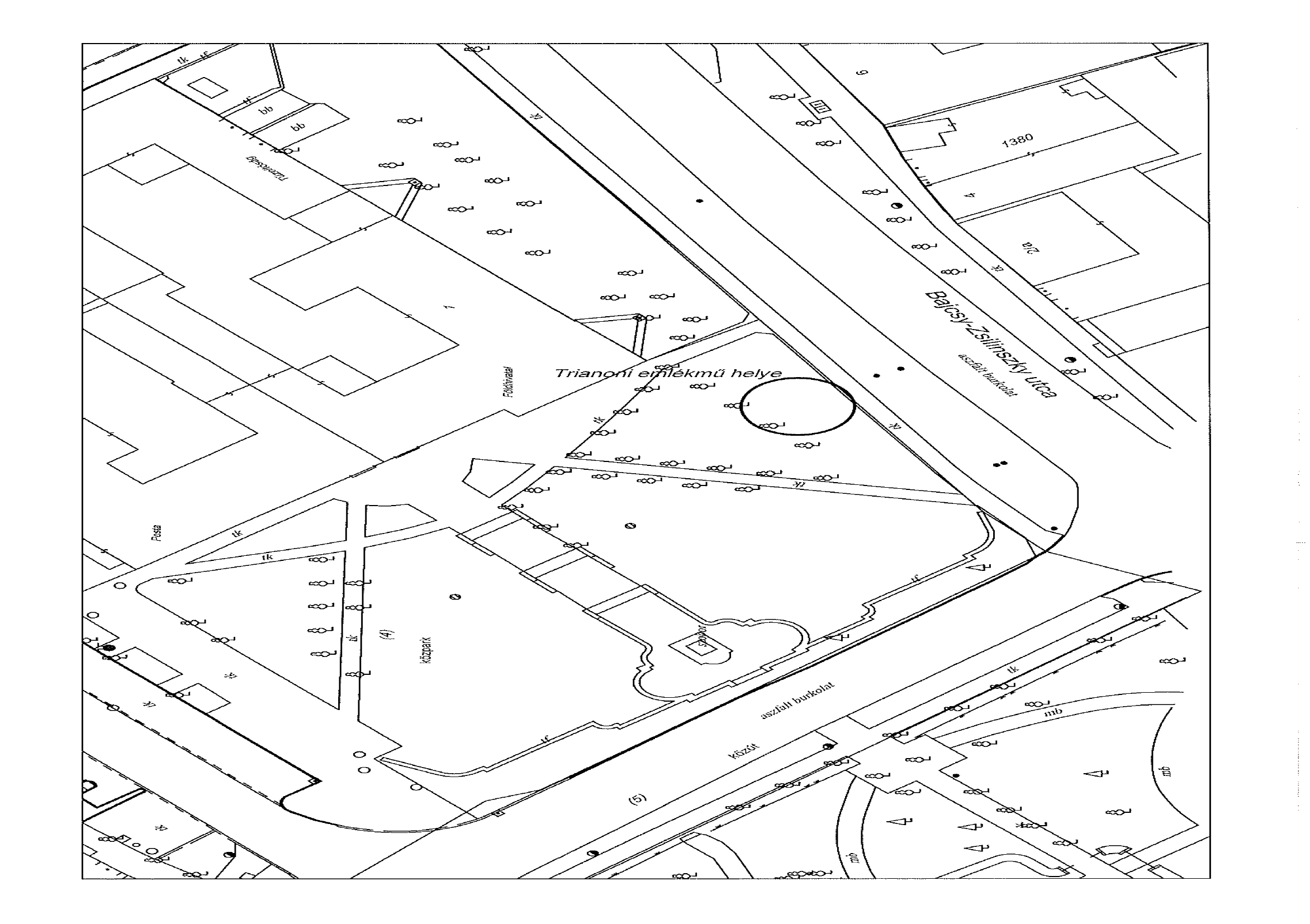 Az ajánlattételi határidő:Dátum: 2020.02.28.Időpont: 10:00Ajánlattevő neve:…………………………………….Ajánlattevő székhelye:……………………………………Ajánlattevő cégjegyzékszámaBelföldi adószáma.Telefonszám:……………………………………Faxszám:……………………………………E-mail címe:……………………………………Kapcsolattartó neve:……………………………………MegnevezésNettóÁFA (27 %)BruttóTrianoni emlékmű létrehozása…………….,- Ft……………,- Ft…………,- Ft……………………………………………cégszerű aláírás